Приложение 1Применение фартука   в современной жизни.Этнографический фестиваль- 2011, выступление  школьников  в  чувашском  народном  костюме.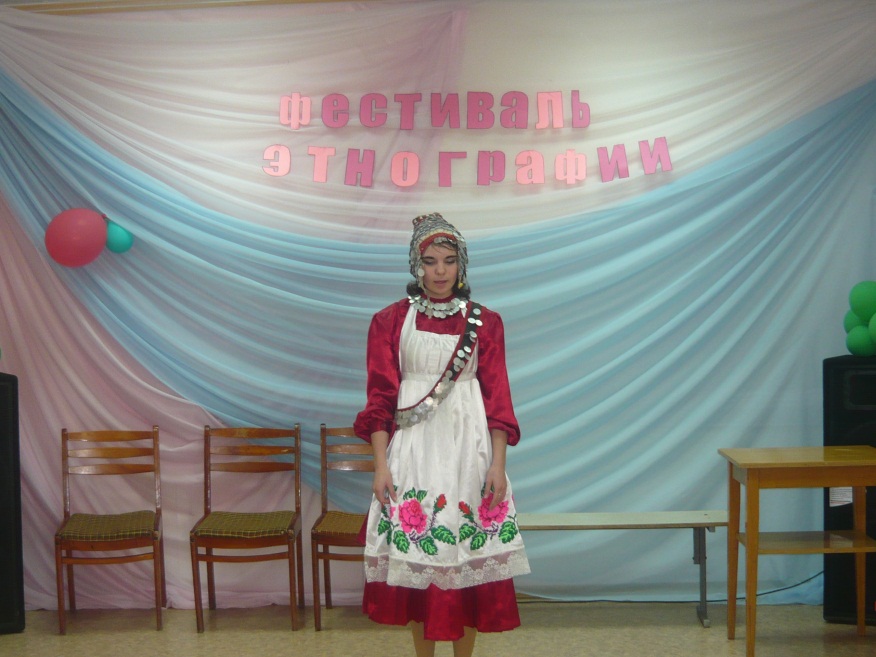 Этнографический фестиваль- 2012, презентация народного костюма – история семьи.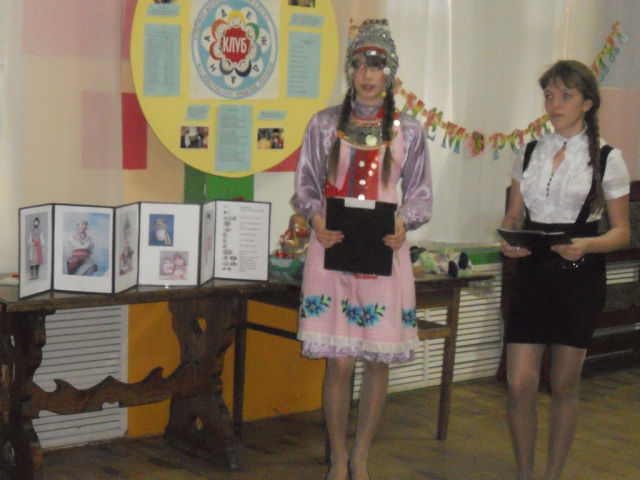 Лето 2013г. Работники сельского клуба Троицкосунгурского поселения представляют чувашскую национальную культуру на юбилейном празднике, 85-летия Новоспасского района.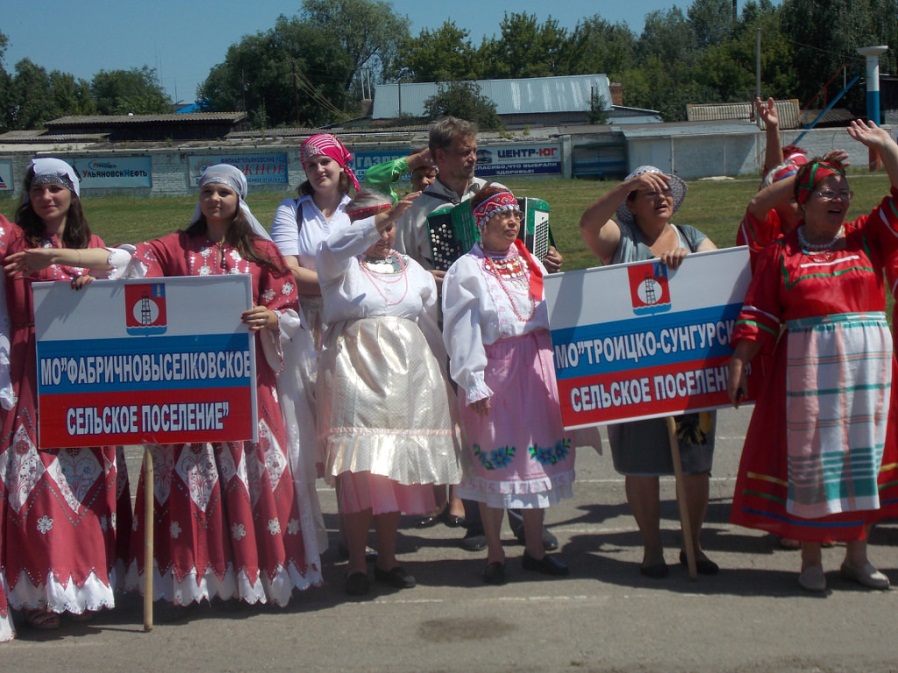  Чувашское подворье. 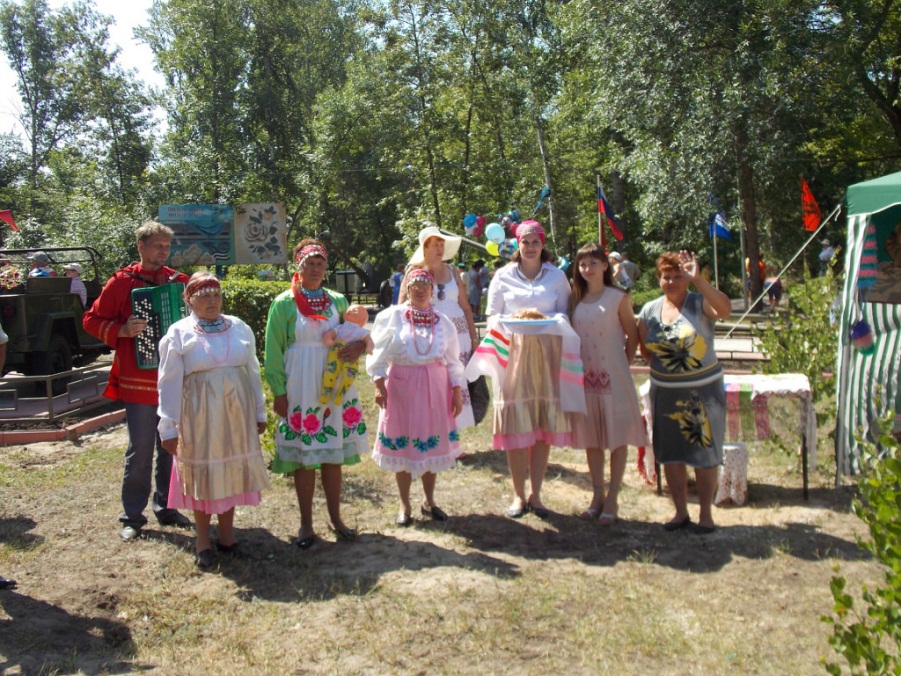 1950-е годы. Из истории села.  Повседневная  одежда жителей села. Дудочкина  А.П.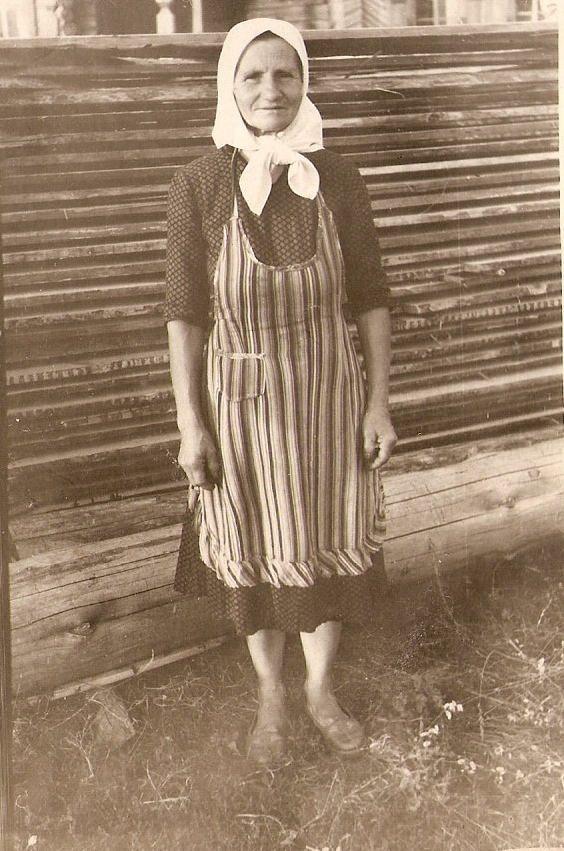 2008 год.  Одежда выпускниц на торжественной линейке «Последний звонок»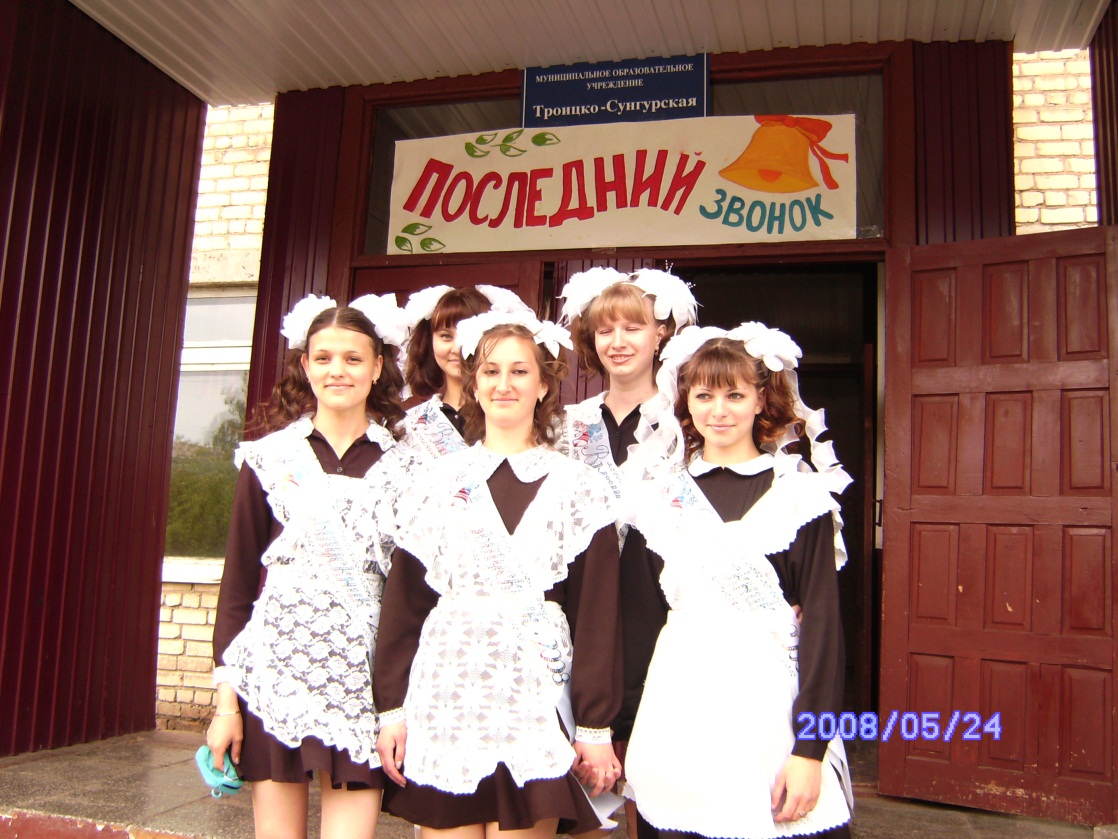 2012 год .   Рабочая одежда   на современном  производстве   в                                    ООО «НовМолДом»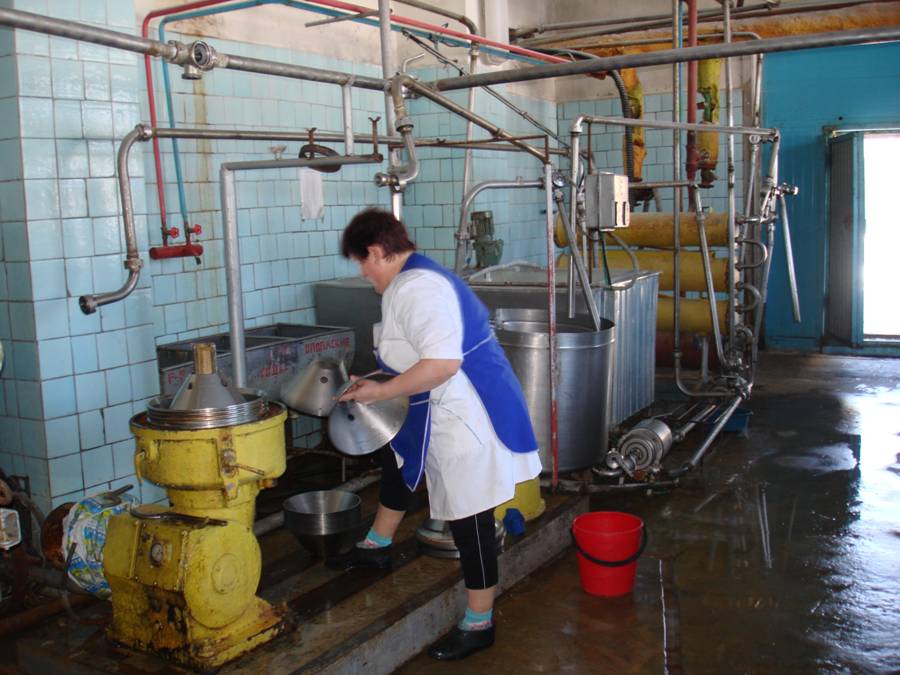 